РЕШЕНИЕ22 ноября 2023 года	            №76/2-5с. Верхние ТатышлыО назначении Галиханову Люду Шарифяновну членом участковой комиссии избирательного участка № 2950 с правом решающего голоса  Рассмотрев предложения по кандидатурам для назначения в состав участковой комиссии избирательного участка № 2950 в соответствии со статьями 22, 27 Федерального закона «Об основных гарантиях избирательных прав и права на участие в референдуме граждан Российской Федерации», со статьями 21, 26 Кодекса Республики Башкортостан о выборах территориальная избирательная комиссия решила: Назначить членом участковой комиссии избирательного участка № 2950 с правом решающего голоса из резерва участковых комиссий избирательных участков территориальной избирательной комиссии муниципального района Татышлинский район Республики Башкортостан, утвержденных постановлением Центральной избирательной комиссии Республики Башкортостан от 8 июня 2023 года № 22/45-7 «О зачислении в резерв составов участковых комиссий  муниципального района Татышлинский район Республики Башкортостан» Галиханову Люду Шарифяновну, предложенную в состав участковой избирательной комиссии Всероссийской Политической партии Единая Россия. Системному администратору территориальной избирательной комиссии муниципального района Татышлинский район Республики Башкортостан Бадрисламову А.Ф. ввести информацию о решении в Государственную автоматизированную систему «Выборы» и разместить настоящее решение на официальной странице в информационно-телекоммуникационной сети «ИнтернетКонтроль за исполнением настоящего решения возложить на секретаря территориальной избирательной комиссии муниципального района Татышлинский район Республики Башкортостан Мухаметшина Р.М.Председатель                       	 	 		Р.Р. Муфтахов Секретарь                                                     			Р.М. Мухаметшин территориальная избирательная комиссия МУНИЦИПАЛЬНОГО района ТАТЫШЛИНСКИЙ РАйОН республики башкортостан 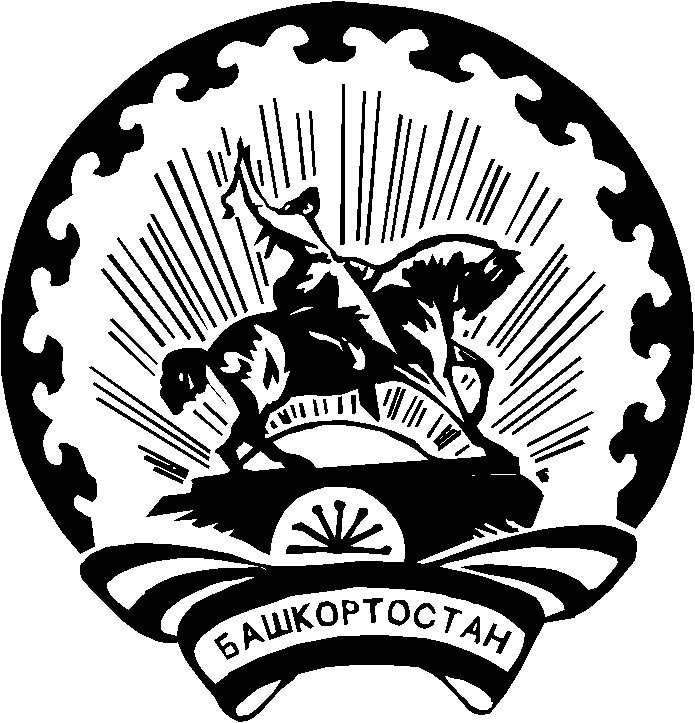 БАШҠОРТОСТАН РЕСПУБЛИКАҺЫ Тәтешле РАЙОНЫ муниципаль РАЙОНЫНЫҢ ТЕРРИТОРИАЛЬ ҺАЙЛАУ КОМИССИЯҺЫ 